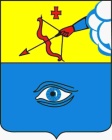 ПОСТАНОВЛЕНИЕ__30.11.2020__                                                                                           № _20/47_ г. ГлазовО внесении изменений в постановление Администрации города Глазова от 10.10.2016 №20/32 "Об утверждении перечня муниципальных услуг, предоставляемых органами местного самоуправления муниципального образования "Город Глазов" (Перечень услуг N 1)"На основании Федеральных законов от 06.10.2003 N 131-ФЗ "Об общих принципах организации местного самоуправления в Российской Федерации", от 27.07.2010 N 210-ФЗ "Об организации предоставления государственных и муниципальных услуг", руководствуясь Уставом муниципального образования "Город Глазов", постановляю:Внести изменения в Постановление Администрации города Глазова от 10 октября 2016 года №20/32 "Об утверждении перечня муниципальных услуг, предоставляемых органами местного самоуправления муниципального образования "Город Глазов" (Перечень услуг N 1)", утвердив прилагаемый Перечень муниципальных услуг, предоставляемых органами местного самоуправления муниципального образования "Город Глазов" (Перечень услуг N 1) в новой редакции.Настоящее постановление подлежит официальному опубликованию в средствах массовой информации;Контроль за исполнением настоящего постановления возложить на руководителя Аппарата Администрации города Глазова К.А. Масленникову. УтвержденпостановлениемАдминистрации города Глазова                                                                                                   От 30.11.2020 № 20/47Перечень муниципальных услуг, предоставляемых органами местного самоуправления «Город Глазов» (Перечень услуг N 1)Администрация муниципального образования «Город Глазов» (Администрация города Глазова) «Глазкар» муниципал кылдытэтлэн Администрациез(Глазкарлэн Администрациез)Глава города ГлазоваС.Н. КоноваловНомер муниципальной услуги№ услуги по Типовому перечнюНаименование муниципальной услугиНаименование органа Администрации, предоставляющего муниципальную услугуПеречень нормативных правовых актов, в соответствии с которыми предоставляется муниципальная услуга11.1Предоставление частичного возмещения (компенсации) стоимости путевки для детей в загородные детские оздоровительные лагеряУправление образования Администрации города ГлазоваПостановление Правительства Удмуртской Республики от 28.12.2009 N 382 "Об организации и обеспечении оздоровления и отдыха детей в Удмуртской Республике"21.2Прием заявлений о зачислении в муниципальные образовательные учреждения, реализующие основную образовательную программу дошкольного образования (детские сады), а также постановка на соответствующий учетУправление образования Администрации города ГлазоваПриказ Министерства образования и науки РФ от 30.08.2013 N 1014 "Об утверждении Порядка организации и осуществления образовательной деятельности по основным общеобразовательным программам - образовательным программам дошкольного образования"31.3Выдача несовершеннолетним лицам, достигшим 16 лет, разрешения на вступление в брак до достижения брачного возрастаОтдел по делам опеки, попечительства и семьи   Администрации города Глазовач. 2 ст. 13 Семейного кодекса РФ от 29.12.1995 N 22342.3Оказание методической и практической помощи в работе по организации документов в делопроизводстве, отбору и передаче в состав Архивного фонда Удмуртской Республики архивных документов, находящихся на временном хранении, подготовке нормативных и методических документов по вопросам делопроизводства и архивного делаАрхивное управление Администрации города ГлазоваФедеральный закон от 22.10.2004 N 125-ФЗ "Об архивном деле в Российской Федерации",Приказ Росархива от 02.03.2020 N 24 «Об утверждении Правил организации хранения, комплектования, учета и использования документов Архивного фонда РФ и других архивных документов в государственных и муниципальных архивах, музеях и библиотеках, научных организациях»52.1Предоставление гражданам и организациям архивной информации и копий архивных документовАрхивное управление Администрации города ГлазоваФедеральный закон от 22.10.2004 N 125-ФЗ "Об архивном деле в Российской Федерации",Приказ Росархива от 02.03.2020 N 24 «Об утверждении Правил организации хранения, комплектования, учета и использования документов Архивного фонда РФ и других архивных документов в государственных и муниципальных архивах, музеях и библиотеках, научных организациях»62.2Обеспечение доступа к архивным документам (копиям) и справочно-поисковым средствам к ним в читальном зале муниципального архиваАрхивное управление Администрации города ГлазоваФедеральный закон от 22.10.2004 N 125-ФЗ "Об архивном деле в Российской Федерации",Приказ Росархива от 02.03.2020 N 24 «Об утверждении Правил организации хранения, комплектования, учета и использования документов Архивного фонда РФ и других архивных документов в государственных и муниципальных архивах, музеях и библиотеках, научных организациях»73.16Выдача разрешения на использование земель или земельных участков, находящихся в государственной или муниципальной собственности, без предоставления земельных участков и установления сервитутаУправление имущественных отношений Администрации города ГлазоваСт. 39.34 Земельного кодекса РФ от 25.10.2001 N 136-ФЗ83.13Бесплатное предоставление земельных участков гражданам в соответствии с Законом Удмуртской Республики от 16 декабря 2002 года N 68-РЗУправление имущественных отношений Администрации города ГлазоваЗакон Удмуртской Республики от 16 декабря 2002 года N 68-РЗ"93.11Предоставление земельных участков, находящихся в неразграниченной государственной собственности или в муниципальной собственности, в аренду без проведения торговУправление имущественных отношений Администрации города ГлазоваСт. 39.14, 39.17 Земельного кодекса РФ от 25.10.2001 N 136-ФЗ103.9Предоставление земельных участков, находящихся в неразграниченной государственной собственности или в муниципальной собственности, в собственность без проведения торгов за платуУправление имущественных отношений Администрации города ГлазоваСт. 39.14, 39.17 Земельного кодекса РФ от 25.10.2001 N 136-ФЗ113.8Предоставление земельного участка, находящегося в неразграниченной государственной собственности или в муниципальной собственности, в безвозмездное пользованиеУправление имущественных отношений Администрации города ГлазоваСт. 39.10 Земельного кодекса РФ от 25.10.2001 N 136-ФЗ123.2Предоставление земельных участков, находящихся в неразграниченной государственной или муниципальной собственности, гражданам для индивидуального жилищного строительства, ведения личного подсобного хозяйства в границах населенного пункта, садоводства, дачного хозяйства, гражданам и крестьянским (фермерским) хозяйствам для осуществления крестьянским (фермерским) хозяйством его деятельностиУправление имущественных отношений Администрации города ГлазоваСт. 39.18 Земельного кодекса РФ от 25.10.2001 N 136-ФЗ133.15Заключение соглашения о перераспределении земель и (или) земельных участков, находящихся в неразграниченной государственной собственности или в муниципальной собственности, и земельных участков, находящихся в частной собственностиУправление имущественных отношений Администрации города ГлазоваСт. 39. 29 Земельного кодекса РФ от 25.10.2001 N 136-ФЗ143.19Предварительное согласование предоставления земельного участка, находящегося в неразграниченной государственной собственности или в муниципальной собственностиУправление имущественных отношений Администрации города ГлазоваСт. 39.14, 39.15 Земельного кодекса РФ от 25.10.2001 N 136-ФЗ153.6Предоставление земельного участка, находящегося в неразграниченной государственной собственности или в муниципальной собственности, в постоянное (бессрочное) пользованиеУправление имущественных отношений Администрации города ГлазоваСт. 39.9 Земельного кодекса РФ от 25.10.2001 N 136-ФЗ163.4Утверждение схемы расположения земельного участка или земельных участков  на кадастровом плане территорииУправление имущественных отношений Администрации города ГлазоваСт. 11.10 Земельного кодекса РФ от 25.10.2001 N 136-ФЗ173.14Заключение соглашения об установлении сервитута в отношении земельного участка, находящегося в неразграниченной государственной собственности или в муниципальной собственностиУправление имущественных отношений Администрации города ГлазоваСт. 39.26 Земельного кодекса РФ от 25.10.2001 N 136-ФЗ183.1Выдача копий архивных документов, подтверждающих право на владение землейУправление имущественных отношений Администрации города ГлазоваЗемельный кодекс РФ от 25.10.2001 N 136-ФЗ Федеральный закон от 22.10.2004 N 125-ФЗ "Об архивном деле"193.5Прекращение права постоянного (бессрочного) пользования земельным участком, находящимся в неразграниченной государственной собственности или в муниципальной собственностиУправление имущественных отношений Администрации города ГлазоваСт. 45 Земельного кодекса РФ от 25.10.2001 N 136-ФЗ203.12Прекращение права пожизненного наследуемого владения земельным участком, находящимся в неразграниченной государственной собственности или в муниципальной собственностиУправление имущественных отношений Администрации города ГлазоваСт. 45 Земельного кодекса РФ от 25.10.2001 N 136-ФЗ213.20Выдача разрешения на размещение объектов на землях или земельных участках, находящихся в государственной или в муниципальной собственности, без предоставления земельных участков и установления сервитутаУправление имущественных отношений Администрации города ГлазоваЗемельный кодекс РФ от 25.10.2001 N 136-ФЗ223.7Предоставление информации об объектах недвижимого имущества, находящихся в муниципальной собственности, которые могут быть переданы в арендуУправление имущественных отношений Администрации города ГлазоваСт. 51 Федерального закона от 06.10.2003 N 131-ФЗ "Об общих принципах организации местного самоуправления в Российской Федерации"233.3Предоставление информации из реестра объектов муниципальной собственности муниципального образования (предоставление информации из реестра муниципального имущества муниципального образования)Управление имущественных отношений Администрации города ГлазоваСт. 51 Федерального закона от 06.10.2003 N 131-ФЗ "Об общих принципах организации местного самоуправления в Российской Федерации"243.10Предоставление земельных участков, находящихся в неразграниченной государственной собственности или в муниципальной собственности, в собственность без проведения торгов бесплатноУправление имущественных отношений Администрации города ГлазоваСт. 39.5, 39.14, 39.17 Земельного кодекса РФ от 25.10.2001 N 136-ФЗ255.4Выдача документа, подтверждающего принятие решения о согласовании или об отказе в согласовании переустройства и (или) перепланировки помещения в многоквартирном доме в соответствии с условиями и порядком переустройства и перепланировки помещений в многоквартирном домеУправление архитектуры и градостроительства Администрации города ГлазоваГлава 4 Жилищного кодекса Российской Федерации от 29.12.2004 N 188-ФЗ26-Предоставление сведений из автоматизированной информационной системы обеспечения градостроительной деятельности города Глазова, в том числе за платуУправление архитектуры и градостроительства Администрации города Глазоваст. 57 Градостроительного кодекса Российской Федерации от 29.12.2004 N 190-ФЗ,гл. 5 Положения об автоматизированной информационной системе обеспечения градостроительной деятельности города Глазова, утвержденного Постановлением Администрации г. Глазова от 26.09.2011 N 23/165275.11Прием документов, необходимых для согласования перевода жилого помещения в нежилое помещение или нежилого помещения в жилое, а также выдача соответствующих решений о переводе или об отказе в переводеУправление архитектуры и градостроительства Администрации города Глазоваст. 23 Жилищного кодекса Российской Федерации от 29.12.2004 N 188-ФЗ285.17Признание садового дома жилым домом и жилого дома садовым домомУправление архитектуры и градостроительства Администрации города ГлазоваПостановление Правительства Российской Федерации от  28.01.2006 № 47 «Об утверждении Положения о признании помещения жилым помещением, жилого помещения непригодным для проживания, многоквартирного дома аварийным и подлежащим сносу или реконструкции, садового дома жилым домом и жилого дома садовым домом».294.1Предоставление разрешения на строительствоУправление архитектуры и градостроительства Администрации города Глазовап. 26 ч. 1 ст. 16 Федерального закона от 06.10.2003 N 131-ФЗ "Об общих принципах организации местного самоуправления в Российской Федерации";п. 5 ч. 3 ст. 8, ст. 51 Градостроительного Кодекса Российской Федерации от 29.12.2004 N 190-ФЗ304.2Предоставление разрешения на ввод объекта в эксплуатациюУправление архитектуры и градостроительства Администрации города Глазовап. 26 ч. 1 ст. 16 Федерального закона от 06.10.2003 N 131-ФЗ "Об общих принципах организации местного самоуправления в Российской Федерации";п. 5 ч. 3 ст. 8, ст. 55 Градостроительного Кодекса Российской Федерации от 29.12.2004 N 190-ФЗ315.13Присвоение, изменение и аннулирование адресовУправление архитектуры и градостроительства Администрации города Глазовап. 27 ч. 1 ст. 16 Федерального закона от 06.10.2003 N 131-ФЗ "Об общих принципах организации местного самоуправления в Российской Федерации";п. 36 ч. 1 ст. 34 Устава муниципального образования "Город Глазов", утвержденного решением Городской Думы г. Глазова от 30.06.2005 N 461327.1Предоставление порубочного билета и (или) разрешения на пересадку деревьев и кустарниковУправление архитектуры и градостроительства Администрации города Глазовап. 25 ч. 1 ст. 16 Федерального закона от 06.10.2003 N 131-ФЗ "Об общих принципах организации местного самоуправления в Российской Федерации";Постановление Правительства РФ от 30.04.2014 N 403 "Об исчерпывающем перечне процедур в сфере жилищного строительства"334.4Предоставление градостроительного плана земельного участкаУправление архитектуры и градостроительства Администрации города Глазоваст. 57.3 Градостроительного Кодекса Российской Федерации от 29.12.2004 N 190-ФЗ;343.17Выдача разрешений на установку и эксплуатацию рекламных конструкций на территории муниципального образования, аннулирование таких разрешенийУправление архитектуры и градостроительства Администрации города Глазовап/п. 26.1 ч. 1 ст. 16 Федерального закона от 06.10.2003 N 131-ФЗ "Об общих принципах организации местного самоуправления в Российской Федерации";ст. 19 Федерального закона от 13.03.2006 N 38-Ф3 "О рекламе"354.3Предоставление разрешения на осуществление земляных работУправление архитектуры и градостроительства Администрации города ГлазоваПостановление Правительства РФ от 30.04.2014 N 403 "Об исчерпывающем перечне процедур в сфере жилищного строительства"364.5Предоставление разрешения на условно разрешенный вид использования земельного участкаУправление архитектуры и градостроительства Администрации города Глазоваст. 39 Градостроительного кодекса Российской Федерации от 29.12.2004 N 190-ФЗ374.6Предоставление разрешения на отклонение от предельных параметров разрешенного строительстваУправление архитектуры и градостроительства Администрации города Глазоваст. 40 Градостроительного кодекса Российской Федерации от 29.12.2004 N 190-ФЗ384.8Выдача уведомления о соответствии (не соответствии) указанных в уведомлении о планируемых строительстве или реконструкции объекта индивидуального жилищного строительства или садового дома параметров объекта индивидуального жилищного строительства или садового дома установленным параметрам и допустимости размещения объекта индивидуального жилищного строительства или садового дома на земельном участкеУправление архитектуры и градостроительства Администрации города Глазоваст. 51.1 Градостроительного кодекса Российской Федерации от 29.12.2004 N 190-ФЗ394.9.Выдача уведомления о соответствии (не соответствии) построенных или реконструированных объекта индивидуального жилищного строительства или садового дома требованиям законодательства о градостроительной деятельностиУправление архитектуры и градостроительства Администрации города Глазоваст. 55Градостроительного кодекса Российской Федерации от 29.12.2004 N 190-ФЗ404.10Выдача документа, подтверждающего проведение основных работ по строительству (реконструкции) объекта индивидуального жилищного строительства, осуществляемому с привлечением средств материнского (семейного) капитала.Управление архитектуры и градостроительства Администрации города Глазовапостановлением Правительства Российской Федерации от 18.08.2011 № 686 «Об утверждении Правил выдачи документа, подтверждающего проведение основных работ по строительству (реконструкции) объекта индивидуального жилищного строительства, осуществляемому с привлечением средств материнского (семейного) капитала», приказом Министерства регионального развития Российской Федерации от 17.06.2011 № 286 «Об утверждении формы документа, подтверждающего проведение основных работ по строительству объекта индивидуального жилищного строительства (монтаж фундамента, возведение стен и кровли) или проведение работ по реконструкции объекта индивидуального жилищного строительства, в результате которых общая площадь жилого помещения (жилых помещений) реконструируемого объекта увеличивается не менее чем на учетную норму площади жилого помещения, устанавливаемую в соответствии с жилищным законодательством Российской Федерации41-Предоставление решения о согласовании архитектурно-градостроительного облика объектаУправление архитектуры и градостроительства Администрации города ГлазоваПостановление Правительства РФ от 30.04.2014 N 403 "Об исчерпывающем перечне процедур в сфере жилищного строительства"42-Согласование эскизов вывесок на территории города ГлазоваУправление архитектуры и градостроительства Администрации города ГлазоваРешение Глазовской городской Думы от 25.10.2017 № 292 "Об утверждении Правил благоустройства муниципального образования "Город Глазов",Распоряжение Правительства РФ от 18.09.2019 N 2113-Р "О Перечне типовых государственных и муниципальных услуг, предоставляемых исполнительными органами государственной власти субъектов Российской Федерации, государственными учреждениями субъектов Российской Федерации и муниципальными учреждениями, а также органами местного самоуправления"4310.1Выдача разрешений на право организации розничных рынковУправление экономики, развития города, промышленности, потребительского рынка и предпринимательства Администрации города ГлазоваФедеральный закон от 30.12.2006 N 271-ФЗ "О розничных рынках и о внесении изменений в трудовой кодекс Российской Федерации"4410.2Принятие решения об организации и проведении либо об отказе в организации и проведении ярмарки Управление экономики, развития города, промышленности, потребительского рынка и предпринимательства Администрации города Глазоваст. 10 Федерального закона от 28.12.2009 N 381-ФЗ "Об основах государственного регулирования торговой деятельности в Российской Федерации"455.8Заключение с гражданами договоров социального найма жилых помещенийУправление муниципального жилья Администрации города ГлазоваГлава 8 Жилищного кодекса РФ, утвержденный федеральным законом от 29.12.2004 N 188-ФЗ465.6Предоставление информации об очередности предоставления жилых помещений на условиях социального найма гражданам, признанным малоимущими и нуждающимися в жилых помещенияхУправление муниципального жилья Администрации города Глазоваст. 14,52,54 Жилищного кодекса РФ, утвержденный федеральным законом от 29.12.2004 N 188-ФЗ475.2Прием заявлений, документов, а также постановка граждан на учет в качестве нуждающихся в жилых помещенияхУправление муниципального жилья Администрации города Глазоваст. 51,52,54 Жилищного кодекса РФ, утвержденный федеральным законом от 29.12.2004 N 188-ФЗ485.3Прием заявлений, документов, а также постановка на учет граждан для предоставления жилищных займовУправление муниципального жилья Администрации города ГлазоваПостановление Правительства Удмуртской Республики от 09.04.2007 N 52 "О жилищных займах гражданам за счет бюджета Удмуртской Республики"495.1Принятие решений о признании (непризнании) граждан малоимущими для принятия их на учет в качестве нуждающихся в жилых помещенияхУправление муниципального жилья Администрации города Глазоваст. 14, п. 2 ст. 49.51.52 Жилищного кодекса РФ. утвержденный федеральным законом от 29.12.2004 N 188-ФЗ505.9Заключение с гражданами договоров найма специализированных жилых помещенийУправление муниципального жилья Администрации города ГлазоваПоложение "О порядке предоставления служебных жилых помещений муниципального специализированного жилищного фонда", утвержденное решением Городской Думы города Глазова  от 29.07.2005 N 474;Постановление Правительства РФ от 26.01.2006 N 42 "Об утверждении правил отнесения жилого помещения к специализированному жилищному фонду и типовых договоров найма специализированных жилых помещений"515.14Прием заявлений, документов для участия в основном мероприятии Выполнение государственных обязательств по обеспечению жильем категорий граждан, установленных федеральным законодательством государственной программы Российской Федерации Обеспечение доступным и комфортным жильем и коммунальными услугами граждан Российской ФедерацииУправление муниципального жилья Администрации города ГлазоваПостановление Правительства Российской Федерации от 17.12.2010 года N 1050 "О реализации отдельных мероприятий государственной программы Российской Федерации "Обеспечение доступным и комфортным жильем и коммунальными услугами граждан Российской Федерации"525.5Признание помещения жилым помещением, жилого помещения пригодным (непригодным) для проживания и многоквартирного дома аварийным и подлежащим сносу или реконструкцииУправление муниципального жилья Администрации города ГлазоваЖилищный кодекс РФ,Постановление Правительства РФ от 28.01.2006 N 47 "Об утверждении Положения о признании помещения жилым помещением, жилого помещения непригодным для проживания, многоквартирного дома аварийным и подлежащим сносу или реконструкции, садового дома жилым домом и жилого дома садовым домом"535.7Заключение договоров на передачу в собственность граждан жилых помещений, находящихся в муниципальной собственностиУправление муниципального жилья Администрации города ГлазоваЗакон Российской Федерации от 04,07,1991 N1541-1 «О приватизации жилищного фонда в Российской Федерации», Федеральный закон от 06.10.2003 N131-ФЗ «Об общих принципах организации местного самоуправления в Российской Федерации»545.15Прием заявлений, документов, а также признание граждан нуждающимися в жилых помещениях в целях предоставления мер государственной поддержки в улучшении жилищных условийУправление муниципального жилья Администрации города ГлазоваЖилищный кодекс РФ,Постановление Правительства УР от 20.11.2006 N 127 "О реализации Закона Удмуртской Республики от 5 мая 2006 года N 13-РЗ "О мерах по социальной поддержке многодетных семей";Постановление Правительства УР от 02.03.2015 N 75 "О предоставлении отдельным категориям граждан мер государственной поддержки в улучшении жилищных условий";Приложение N 1 к особенностям реализации отдельных мероприятий государственной программы Российской Федерации "Обеспечение доступным и комфортным жильем и коммунальными услугами граждан Российской Федерации", утвержденным постановлением Правительства Российской Федерации от 17.12.2010 N 1050555.10Предоставление информации о порядке предоставления жилищно-коммунальных услуг населениюУправление жилищно-коммунального хозяйства Администрации города ГлазоваЖилищный кодекс РФ, Федеральный закон от 06.10.2003 N 131-ФЗ "Об общих принципах организации местного самоуправления в Российской Федерации"569.1Выдача специального разрешения на движение по автомобильным дорогам местного значения транспортного средства, осуществляющего перевозки опасных, тяжеловесных и (или) крупногабаритных грузовУправление жилищно-коммунального хозяйства Администрации города Глазовапункт 5 ч. 1 ст. 16 Федерального закона от 06.10.2003 N 131-ФЗ "Об общих принципах организации местного самоуправления в Российской Федерации",Федеральный закон от 08.11.2007 N 257-ФЗ" Об автомобильных дорогах и о дорожной деятельности в РФ и о внесении изменений в отдельные законодательные акты в РФ", "Порядок выдачи специального разрешения на движение по автомобильным дорогам транспортного средства, осуществляющего перевозку опасных грузов", утвержденный Минтрансом России от 04.07.2011 N 179